1,2,3... SMILE!Photography Scavenger HuntDirections:  Interpret the list as you wish.  Think outside of the box.  Try and take the images in a creative way.  Consider camera angles, lighting and camera settings.  Photos should be straight out of the camera.  No editing, cropping or special camera effects through apps or editing tools on your phone. A patternsA ReflectionFoodFlowersLeafArchitectureLightsSomething redActionPicture of someone taking a pictureLooking upGround levelA shadowSomething roundAn insectSomething that starts with the letter “T”Someone making a grumpy faceSomething that has a hole in itA bumper stickerThe number #9TimeSomething rough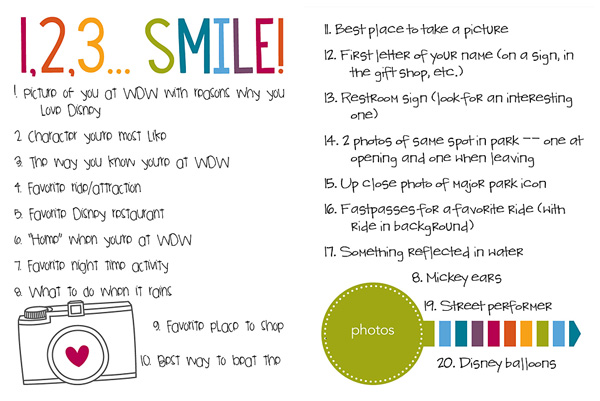 A picture of technologySomething that makes a noiseSomething smooth